Муниципальное автономное дошкольное образовательное учреждение«Промышленновский детский сад «Сказка»Проект«Лэпбук для формирования фонематического восприятия»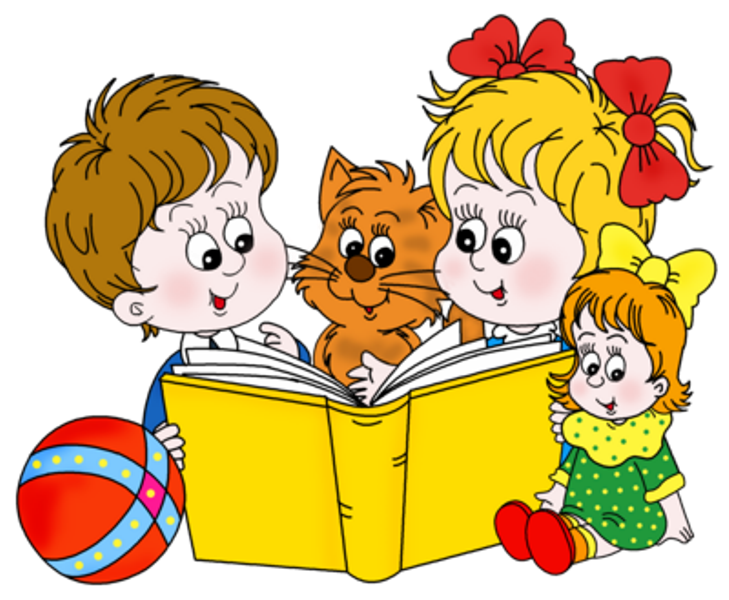 Подготовила: учитель-логопед Валова  Ольга Сергеевна
Промышленная 2021гПояснительная записка Актуальность: Проблема развития речи является одной из актуальных в настоящее время, так как данные статистики свидетельствуют о постоянном увеличении количества детей, имеющих различные нарушения речи. Работая с такими детьми, специалисты нередко отмечают отсутствие мотивации у детей, снижение познавательной активности и это заставляет нас, педагогов, использовать в своей работе не только традиционные, но и современные, более актуальные способы обучения наших воспитанников.Данное пособие предназначено для детей старшего дошкольного возраста (5-7 лет) В пособии представлены игры и упражнения, направленные на развитие фонематического слуха, словаря, связной речи и зрительного восприятия. Лэпбук может быть использован как в процессе образовательной деятельности « Развитие речи» и «Подготовка к обучению грамоте», так и в совместной и самостоятельной деятельности детей, в индивидуальной работе с ребенком и подгруппой детей.Цель: активизация и развитие речи детей; закрепление и систематизация знаний и умений детей.Задачи:Образовательные:Формировать умение устанавливать простейшие связи между предметами и явлениями.Формировать умение составлять связный рассказ по опорным схемам.Расширять, уточнять и обогащать словарь детей, используя знаково-символическую систему.Развивающие:Развивать связную речь, умение подбирать действия и признаки, словесно-логическое мышление, зрительное внимание, наблюдательность, самостоятельность, творческое воображение, мышление.Развивать артикуляционную моторикуВоспитательные:Воспитывать отзывчивость, доброжелательность, желание общаться и играть со взрослым и сверстниками.Преимущества лэпбука перед другими пособиями:- Он помогает ребенку по своему желанию организовать информацию по изучаемой теме и лучше понять и запомнить материал.- Это отличный способ для повторения пройденного.- Ребенок научится самостоятельно собирать и организовывать информацию.Описание лэпбукаЛэпбук представляет собой папку-раскладушку, состоящую из 4 страниц. Включает: дидактические игры, игровые упражнения, картотеки,- которые размещаются в отдельных кармашках. (смотри приложение)Всё содержание можно условно разделить на 2 раздела:I  «Назови и прошнуруй»- «Слоговой поезд».- «Корзинка».- «Коробочка гремит»- «Звуковые часики». - «Назови первый звук в слове».  - «Назови последний звук в слове».  - «Угадай где кружки, а где кружки». I I   Игры на развитие фонематического восприятияПодробнее остановимся на каждом из них:I Дидактические игры на закрепления фонематического восприятия «Назови и прошнуруй»Цель: автоматизация и дифференциация свистящих, шипящих и сонорных звуков, развитие мелкой моторики рук, развитие речевого слуха.Ребенку предлагается назвать все картинки, четко проговаривая звук и одновременно надевая (или снимая) их на шнурок.Для детей дошкольного возраста игра является самой доступной формой деятельности. Во время игры у детей формируются такие навыки как: познание, стимулируется развитие мышления, упражняется воля. Роль дидактической игры в этот период развития переоценить очень сложно.Игра «Слоговой поезд».Цель: упражнять детей в делении на слоги, воспитание звуковой культуры речи.Паровоз с тремя вагонами. На 1м схема 1 слога, на 2м -из 2х слогов, на 3м-из 3х слогов. Детям необходимо «расселить картинки в нужный вагон.Описание: Дидактическое пособие по воспитанию звуковой культуры речи «Звуковые часы» предназначено для детей 5-7 лет. Используя пособие можно решать ряд задач: закреплять правильное звукопроизношение, развивать фонематический слух, подбирать слова близкие по звучанию, определять наличие заданного звука в слове и другие. Данный материал будет полезен логопедам, воспитателям дошкольных учреждений, а также родителям. Пособие рассчитано для индивидуальной и подгрупповой работы с детьми дошкольного возраста. 
«Коробочка гремит»Цель – дифференцировать неречевые звуки.Оборудование: непрозрачные одинаковые коробочки, наполненные различными сыпучими материалами.Ход игры. Предложите ребенку послушать звучание каждой коробочки. После прослушивания обобщите услышанное: "Коробочки гремят". Поставьте все коробочки на стол в один ряд.Предложите ребенку потрясти каждую из коробочек и послушать, как они гремят.Попросите найти две одинаково звучащие коробочки.Игра «Корзинка».Цель: умение определять количество заданных звуков, воспитание звуковой культуры речи.Корзины со схемами. На первой  схеме 1 гласный звук, на второй  2 гласных звука, на третьей  3 гласных звука. Детям необходимо «расселить картинки в нужную корзинку.Описание: Дидактическое пособие по воспитанию звуковой культуры речи «Корзинка» предназначено для детей 5-7 лет. Используя пособие можно решать ряд задач: закреплять правильное звукопроизношение, развивать фонематический слух, подбирать слова близкие по звучанию, определять наличие заданного звука в слове и другие. Данный материал будет полезен логопедам, воспитателям дошкольных учреждений, а также родителям. Пособие рассчитано для индивидуальной и подгрупповой работы с детьми дошкольного возраста. Игра «Звуковые часики».Цель: умение определять заданный звук, воспитание звуковой культуры речи.Панно со стрелкой , с картинками по кругу с заданными звуками. Детям необходимо указать  стрелкой на картинку с нужным звуком.Описание: Дидактическое пособие по воспитанию звуковой культуры речи «Звуковые часы» предназначено для детей 5-7 лет. Используя пособие можно решать ряд задач: закреплять правильное звукопроизношение, развивать фонематический слух, подбирать слова близкие по звучанию, определять наличие заданного звука в слове и другие. Данный материал будет полезен логопедам, воспитателям дошкольных учреждений, а также родителям. Пособие рассчитано для индивидуальной и подгрупповой работы с детьми дошкольного возраста.   «Назови первый звук в слове». Педагог показывает картинку, например, Буратино и предлагает определить, с какого звука начинается его имя. После ответов педагог дает задание детям определить, с какого звука начинаются имена их соседей, название тех или иных животных, предметов. Обращает внимание на то, что звуки надо произносить четко (нельзя произносить слоги зе в слове Зоя, вэ – в слове Вадик).  «Назови последний звук в слове». Наглядный материал: картинки (автобус, гусь, птенец, плащ, дом, ключ, стол, дверь, самовар, кровать, бегемот и др.)Педагог показывает картинку, просит назвать, что на ней изображено, а потом сказать, какой в слове последний звук. При этом обращается внимание на четкое произношение изолированных звуков, дифференцирование твердых и мягких согласных (в слове дверь последний звук рь, а не р). Когда все картинки будут рассмотрены, педагог предлагает отложить в одну сторону картинки, на которых названия предметов заканчиваются на твердый согласный, в другую – на мягкий. Детям, которые не четко произносят звуки, предлагается отчетливо произнести согласные звуки в конце слова.   «Угадай где кружки, а где кружки». Наглядный материал: две кружки и два кружка.Педагог показывает детям кружки и кружки, называет их и просит повторить. Когда они усвоят эти слова, он держит кружки над кружками и спрашивает, что находится сверху, а что снизу. Дети отвечают. Потом педагог меняет местами предметы и снова спрашивает, где находятся кружки, а где кружки. Дети дают полный ответ. Педагог следит за тем, чтобы дети правильно указывали, где какой предмет находится, и четко выговаривали слова.II  игры на развитие фонематического слуха«Угадай, чей голосок»Цель: Развитие речевого слуха. Определить товарища по голосу. Развитие координации движения.Описание игры:Оборудование: Мишка (кукла). Описание игры: Дети сидят полукругом. Перед ними на некотором расстоянии спиной к детям сидит ребенок с мишкой.Педагог предлагает кому-нибудь из ребят позвать мишку.Водящий должен угадать, кто его позвал. Он останавливается перед позвавшим и рычит. Тот, кого узнали, получает мишку, садится с ним на стульчик и водит.«Улавливай шепот»Цель: Развивать остроту слуха.Описание игры:Все дети сидят по кругу. Ведущий голосом обычной громкости просит выполнить какое-нибудь движение, а затем едва уловимым шепотом произносит имя (фамилию) того, кто должен выполнить. Если ребенок не расслышал свое имя, ведущий вызывает другого ребенка. В конце игры педагог объявляет, кто был самым внимательным. «Скажи, как я». Цель: учить детей говорить громко, тихо, шепотом, а также развивать слуховое восприятие (различать степень громкости произнесенных слов).   Педагог предлагает детям  внимательно слушать, как он произносит слова, и произносить (повторять) их так же. Он  следит за тем, чтобы дети произносили слова отчетливо, с соответствующей степенью громкости. Для данного упражнения рекомендуется подбирать слова, в произношении которых дети испытывают затруднения.«Лягушка». Цель: Узнать товарища по голосу.Описание игры: Дети стоят в кругу, а один с завязанными глазами стоит внутри круга и говорит:Вот лягушка по дорожкеСкачет, вытянувши ножки,Увидала комара,Закричала....Тот, на кого он указал, в этот момент говорит: «Ква — ква — ква».По голосу водящий должен определить, кто лягушка.«Какой звук есть во всех словах?»Педагог произносит три-четыре слова, к каждому из которых есть один из отрабатываемых звуков: шуба, кошка, мышь- и спрашивает у детей, какой звук есть во всех этих словах. Дети называют звук ш. Затем предлагает определить, какой звук есть во всех ниже приведенных словах: жук, жаба, лыжи – ж; чайник, ключ, очки – ч; щетка, ящик, щавель – щ; коса, усы, нос- с; селедка, Сима, лось – сь; коза, замок, зуб – з; зима, зеркало, вазелин – зь; цветок, яйцо, курица – ц; лодка, стул, лампа – л; липа, лес, соль – ль; рыба, ковер, крыло – р;  рис, крепость, букварь – рь.Педагог следит, чтобы дети четко произносили звуки, правильно называли твердые и мягкие согласные.   «Подумай, не торопись». Педагог предлагает детям несколько заданий на сообразительность и одновременно проверяет, как они научились слышать и выделять определенные звуки в словах:  Подбери слово, которое начинается на последний звук слова стол. Вспомни название птицы, в котором был бы последний звук слова сыр. (Воробей, грач…)Подбери слово, чтобы первый звук был бы к, а последний – ш. (Карандаш, камыш…)Какое получится слово, если к  но - прибавить один звук? (Нож, нос…)Составь такое предложение, в котором все слова начинались бы со звука  м. (Мама моет Машу мочалкой.)Найди в комнате предметы, в названии которых второй звук у. (Бумага, дудочка, Буратино…)Предполагаемые результаты:В результате использования лэпбука у детей формируется:-умение планировать предстоящую деятельность;-договариваться со сверстниками;-самостоятельно давать объяснения на возникающие вопросы;- искать нужную информацию, обобщать её, систематизировать;- принимать собственные решения, опираясь на свои знания и умения- используя устную речь, выражать свои мысли и желания.Используемая литература:1 Лэпбук. в помощь воспитателю ДОУ. Информационный развивающий портал для педагогов ДОУ и родителей /ВК ( в контакте)/2.Картотека дидактических игр по развитию речи детей старшего дошкольного возраста. https://nsportal.ru/detskiy-sad/razvitie-rechi/2014/02/02/sbornik-didakticheskikh-igr-po-razvitiyu-rechi-v-starshey3.Лэпбук «Развиваем речь» Автор: Учитель-логопед МДОУ № 20 комбинированного вида г. Железногорска Курской области Трашенкова Людмила Владимировна. https://урок.рф/library/lepbuk_razvivaem_rech_184429.html4.Яндекс картинки. https://yandex.ru/images/search